                                 3 Ed. Infantil                            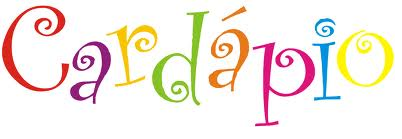 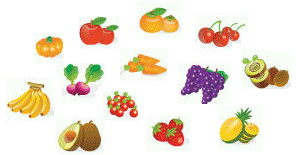 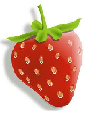 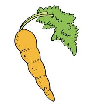 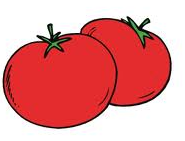 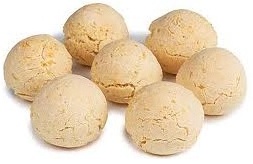 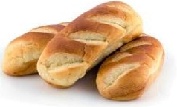                                                                                                                                                                       Nutricionistas: Monick Markic – CRN 33593As preparações como geleia, gelatina, sagu e sucos são servidos sem açúcar para B2 e mini.Para as crianças com restrição ao leite e derivados será oferecida a mesma preparação sem esses ingredientes ou, na impossibilidade de isso ocorrer, outra opção do mesmo grupo alimentar.As frutas, verduras e legumes podem sofrer alterações devido ao grau de maturação e condições de fornecimento.SegundaTerçaQuartaQuintaSextaLanche ManhãBolacha de gergelim com geleia caseira de uvaBanana Pão de queijo Melão Biscoito de fubá GoiabaPão francês com patê de cenouraMaçãBolacha água e sal integral manteiga PeraBebidaSuco da horta (couve, maracujá e limãoSuco de limão Suco de uva Suco de pêssego  Suco de Melão saladaAlface lisa em tiras Tomate em cubos com salsinhaMista de folhas (rúcula, agrião e alface)Alface americana com cenoura raladaRúcula com pepinoPrato baseArroz e lentilhaArroz e FeijãoAbobrinha refogadaMacarrão ao molho bolonhesa Arroz e feijão Arroz e FeijãoGuarnição  Chuchu refogado Escarola refogadaAbobrinha refogadaMacarrão ao molho bolonhesaEspinafre refogadoPurê de abóbora com batataPrato principal Rocambole de carne moída recheado com queijo e cenouraFrango xadrez (sem shoyu)Abobrinha refogadaMacarrão ao molho bolonhesaEscondidinho de mandioquinha e batata com frango Peixe assado com coentro, tomate e azeiteBebidaÁguaÁguaÁguaÁguaÁguaSobremesaPeraMexericaMangaMelão MelanciaLanche TardePão de forma integral  com  requeijão Baguete com requeijão, mussarela, alface e tomatePão de leite com manteiga Rosquinha de cocoBolo de milho BebidaSuco de caju Suco de coco Suco de maracujá Suco de graviolaSuco de cajá FrutaPeraMaçãMelanciaAbacaxiSalada de frutas com suco de laranja